ISTITUTO COMPRENSIVO STATALE “VIRGILIO”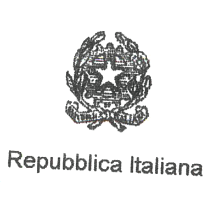 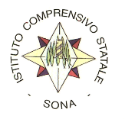 Scuola dell’Infanzia Primaria e Secondaria di primo gradoVia Pergolesi, 13 – 37060  SONA (VR)Tel. 045/6081300  -  sito web: www.icsona.edu.ite-mail: VRIC814009@istruzione.it – VRIC814009@PEC.ISTRUZIONE.ITAllegato B Decreto n. 6 del 27 marzo 2019PRESCRIZIONE DEL MEDICO CURANTE PER LA SOMMINISTRAZIONE DI FARMACI IN AMBITO SCOLASTICODa consegnare ai genitori/responsabili genitoriali dell’alunno per la presentazione, in allegato alla richiesta di somministrazione dei farmaci, al dirigente scolastico;Da inviare in copia all’Azienda ULSS competente (Dipartimento di Prevenzione) da parte del medico curante prescrittore.ESAMINATA LA RICHIESTA DEI GENITORI/RESPONSABILI GENITORIALI, ACCERTATA LA NECESSITA’ DELLA SOMMINISTRAZIONE DEI FARMACI SOTTOINDICATI IN ORARIO E QUINDI IN AMBITO SCOLASTICO, ACCERTATO CHE LA SOMMINISTRAZIONE NON RICHIEDE IL POSSESSO DI COGNIZIONI SPECIALISTICHE DI TIPO SANITARIOSI PRSCRIVE PER L’ALUNNO/ALUNNANome ______________________________________ Cognome ______________________________Nato a ________________________________________ il ___________________________________In via ______________________________________________________________________________Frequentante la classe ______________ dell’Istituto ________________________________________Sito a ____________________________________ in via _____________________________________Affetto da _______________________________________________________________________________________________________________________________________________________________Nel caso in cui si verifichi ___________________________________________________________________________________________________________________________________________________LA SOMMINISTRAZIONE DEL/I SEGUENTE/I FARMACO/INome commerciale del farmaco _________________________________________________________MODALITA’ DI SOMMINISTRAZIONE __________________________________________________________________________________________________________________________________________DOSE ___________________________________________________________________________________________________________________________________________________________________ORARIO 1^ DOSE ____________ 2^ DOSE __________________ 3^ DOSE ________________________Durata della terapia dal ________________________ al ______________________________Modalità di conservazione del farmaco _______________________________________________________________________________________________________________________________________Note ________________________________________________________________________________Nome commerciale del farmaco _________________________________________________________MODALITA’ DI SOMMINISTRAZIONE __________________________________________________________________________________________________________________________________________DOSE ___________________________________________________________________________________________________________________________________________________________________ORARIO 1^ DOSE ____________ 2^ DOSE __________________ 3^ DOSE ________________________Durata della terapia dal ________________________ al ______________________________Modalità di conservazione del farmaco _______________________________________________________________________________________________________________________________________Note ________________________________________________________________________________Data                                                                                     firma del pediatra di libera scelta/MMG/Specialista_________________________                                       _________________________________________